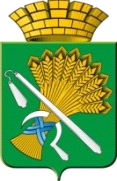 АДМИНИСТРАЦИЯ КАМЫШЛОВСКОГО ГОРОДСКОГО ОКРУГАП О С Т А Н О В Л Е Н И Еот 12.05.2021 N 323О внесении изменений в постановление администрации Камышловского городского округа от 11.04.2019 № 323 «Об утверждении Плана мероприятий («дорожной карты») по повышению доходного потенциала Камышловского городского округа на 2019–2021 годы»В соответствии с распоряжением Правительства Свердловской области от 29.03.2021г. № 130-РП «О внесении изменений в распоряжение Правительства Свердловской области от 26.04.2019г. № 178-РП «Об утверждении Плана мероприятий («дорожной карты») по повышению доходного потенциала Свердловской области на 2019-2021 годы», администрация Камышловского городского округа ПОСТАНОВЛЯЕТ: 1. Внести в План мероприятий («дорожную карту») по повышению доходного потенциала Камышловского городского округа на 2019-2021 годы, утвержденный постановлением администрации Камышловского городского округа от 11.04.2019 № 323 «Об утверждении Плана мероприятий («дорожной карты») по повышению доходного потенциала Камышловского городского округа на 2019-2021 годы» c изменениями, внесенными постановлением администрации Камышловского городского округа от 30.06.2020 № 435 (далее – постановление администрации Камышловского городского округа от 11.04.2019 № 323), следующие изменения:1) в пункте 4 в таблице строки 5-8 изложить в новой редакции (приложение № 1);2) в части 2 в таблице строки 2, 5, 6, 11, 13, 18, 19, 19-1 изложить в новой редакции (приложение № 2);3) в части 2 в таблице в строке 3 графу 4 изложить в следующей редакции: «2019-2021 годы»;4) в части 2 таблицу дополнить строками 7-1, 11-1, 14-1 (приложение №3);5) в части 2 в таблице строку 7, 16, 17 считать утратившей силу;6) в приложении таблицу 1 изложить в новой редакции (приложение № 4)7) приложение дополнить таблицей 1-1 (приложение № 5)8) в приложении таблицу 5 изложить в новой редакции (приложение №6);9) в приложении таблицу 7 признать утратившей силу;10) в приложении таблицу 8 изложить в новой редакции (приложение №7).2. Разместить настоящее постановление на официальном сайте Камышловского городского округа. 3. Контроль за исполнением настоящего постановления возложить на заместителя главы администрации Камышловского городского округа Власову Е.Н.ГлаваКамышловского городского округа                                               А.В. ПоловниковПриложение № 1к постановлению администрацииКамышловского городского округаот 12.05.2021 № 323Приложение № 2к постановлению администрацииКамышловского городского округаот 12.05.2021 № 323Приложение № 3к постановлению администрацииКамышловского городского округаот 12.05.2021 № 323Приложение № 4к постановлению администрации Камышловского городского округаот 12.05.2021 № 323ИНФОРМАЦИЯорганов местного самоуправления муниципальных образований по итогам работы межведомственных комиссийПриложение № 5к постановлению администрации Камышловского городского округаот 12.05.2021 № 323Таблица 1-1ИНФОРМАЦИЯо работе по вовлечению в налогооблагаемый оборот доходов от сдачи физическими лицами в аренду недвижимого имуществав __________________________________________________________(наименование муниципального образования)за ____________________________________________(I квартал, первое полугодие, 9 месяцев, год)Приложение № 6к постановлению администрации Камышловского городского округаот 12.05.2021 № 323Таблица 5ИНФОРМАЦИЯо проведении инвентаризации муниципального имущества, переданного в хозяйственное ведение муниципальным унитарным предприятиям и оперативное управление бюджетным учреждениям, находящегося в безвозмездном пользовании,за _________________________________________________(I квартал, первое полугодие, 9 месяцев, год)Приложение № 7к постановлению администрации Камышловского городского округаот 12.05.2021 № 323ИНФОРМАЦИЯо работе по дополнительной мобилизации имущественных налогов и арендных платежей за землю в бюджет муниципального образования _____________________________________(наименование муниципального образования)Номер строкиНаименование показателя2019 год2020 год2021 год5.Среднемесячная номинальная начисленная заработная плата одного работника, процентов к предыдущему годуне менее106,2%не менее105,6%не менее107,6%6.Достижение значения показателя снижения неформальной занятости в Камышловском городском округе, соответствующего снижению численности экономически активных лиц трудоспособного возраста, не осуществляющих трудовую деятельность, предусмотренного соглашением между Правительством Свердловской области и администрацией Камышловского городского округа на соответствующий отчетный годне менее100,0%––7.Темп роста поступлений в бюджет Камышловского городского округа налога на доходы физических лиц в виде фиксированных авансовых платежей с доходов, полученных физическими лицами, являющимися иностранными гражданами, осуществляющими трудовую деятельность по найму на основании патента в соответствии со статьей 2271 Налогового кодекса Российской Федерации, рассчитанный исходя из данных статистической налоговой отчетности по форме № 1-НМ «Отчет о начислении и поступлении налогов, сборов, страховых взносов и иных обязательных платежей в бюджетную систему Российской Федерации»не менее 105,7%не менее 105,7%не менее 107,6%8.Инвестиции в основной капитал, процентов к предыдущему году в сопоставимых ценахне менее106,5%не менее106,6%не менее105,5%Номер строкиНаименование мероприятияИсполнителиРекомендуемый срок исполненияОжидаемый результат123452.Организация работы и участие в деятельности межведомственных комиссий в соответствии с постановлением главы Камышловского городского округа от 16,11.2012г. № 1640 по выявлению резервов поступлений в консолидированный бюджет Свердловской области налога на доходы физических лиц путем заслушивания руководителей организаций по вопросам доведения заработной платы до среднего уровня по соответствующему виду экономической деятельности, а также своевременности перечисления хозяйствующими субъектами (налоговыми агентами) удержанных сумм налога на доходы физических лиц (в том числе участие в работе комиссий по легализации «теневой» заработной платы в целях выявления и пресечения «конвертных» схем уклонения от налогообложения).Информация о результатах работы представляется в Министерство финансов Свердловской области по форме согласно приложению к настоящему плану мероприятий (таблица 1)Межведомственная комиссия по вопросам укрепления финансовой самостоятельности бюджета Камышловского городского округаРабочая группа по снижению неформальной занятости, легализации заработной платы и повышению собираемости страховых взносов во внебюджетные фонды Камышловского городского округаежеквартальнообеспечение исполнения прогнозируемых сумм поступлений доходов по налогу на доходы физических лиц 5.Проведение мероприятий по вовлечению в налогооблагаемый оборот доходов от сдачи физическими лицами в аренду недвижимого имущества, в том числе:1) проведение работы с организациями, осуществляющими управление многоквартирными домами (управляющими компаниями и товариществами собственников жилья), о необходимости направления перечня адресов помещений, в отношении которых у них имеются сведения о сдаче в аренду данного имущества;2) организация горячей линии (телефона доверия) для сообщения о фактах сдачи физическими лицами жилых помещений в аренду и направление данной информации в территориальный налоговый орган.Информация о результатах работы представляется в Министерство финансов Свердловской области по форме согласно приложению к настоящему плану мероприятий (таблица 1-1)Отдел экономики администрации Камышловского городского округаОтдел жилищно –коммунального и городского хозяйства администрации Камышловского городского округаежеквартальнообеспечение дополнительных поступлений по налогу на доходы физических лиц за счет вовлечения доходов от сдачи в наем или аренду физическими лицами собственных жилых помещений в налогооблагаемый оборот6.Проведение анализа информации о задолженности предприятий, имеющих недоимку по налогам и сборам, зачисляемым в областной бюджет и местные бюджеты, проведение работы с налогоплательщиками по ее погашению путем заслушивания на соответствующих комиссиях руководителей и собственников организаций, в соответствии с постановлением главы Камышловского городского округа от 16.11.2012г. № 1640.Информация о результатах работы представляется в Министерство финансов Свердловской области по форме согласно приложению к настоящему плану мероприятий (таблица 1) Отдел экономики администрации Камышловского городского округаежеквартальнообеспечение поступлений в областной бюджет и местные бюджеты за счет погашения (урегулирования) задолженности11.Мониторинг доходов, поступающих в местный бюджет, от приватизации (реализации) объектов муниципального имущества, решение о включении в прогнозный план (программу) приватизации которых принято по результатам оценки оптимальности состава и эффективности использования муниципального имущества, осуществляемой в соответствии с распоряжением Правительства Российской Федерации от 12.10.2020 № 2645-р и (или) муниципальными правовыми актамиКомитет по управлению имуществом и земельными ресурсами администрации Камышловского городского округаежегодно, до 20 числа месяца, следующего за отчетным кварталомувеличение неналоговых доходов13.Организация и проведение мероприятий по определению (уточнению) характеристик и сведений о правообладателях объектов недвижимого имущества по перечням, полученным от Министерства финансов Свердловской областиОтдел архитектуры и градостроительства администрации Камышловского городского округаКомитет по управлению имуществом и земельными ресурсами администрации Камышловского городского округаежегодно, II–III кварталывовлечение в налогооблагаемый (хозяйственный) оборот неучтенных объектов недвижимого имущества и обеспечение своевременного поступления имущественных налогов и неналоговых доходов от его реализации или использования18.Реализация мероприятий в рамках муниципального земельного контроля по выявлению следующих земельных участков:1) не используемых по целевому назначению;2) невостребованных участков, долей, паев из земель сельскохозяйственного назначения с последующим принятием мер по оформлению их в муниципальную собственностьКомитет по управлению имуществом и земельными ресурсами администрации Камышловского городского округаОтдел архитектуры и градостроительства администрации Камышловского городского округаежеквартальнововлечение в налогооблагаемый оборот неучтенных земельных участков и обеспечение своевременного поступления земельного налога либо арендной платы в местные бюджеты19.Организация и проведение рейдовых мероприятий в рамках мероприятий земельного контроля либо межведомственных комиссий («мобильных групп») по выявлению неучтенных объектов недвижимого имущества (объектов капитального строительства и земельных участков) или уточнению характеристик по ранее учтенным объектам недвижимого имущества (объектам капитального строительства и земельным участкам) в целях дополнения сведений ЕГРН.Информация о результатах работы органов местного самоуправления муниципальных образований представляется в Министерство финансов Свердловской области по форме согласно приложению к настоящему плану мероприятий (таблица 8)Комитет по управлению имуществом и земельными ресурсами администрации Камышловского городского округаОтдел архитектуры и градостроительства администрации Камышловского городского округаежеквартальнововлечение в налогооблагаемый (хозяйственный) оборот неучтенных земельных участков и обеспечение своевременного поступления земельного налога либо арендной платы в областной бюджет и (или) местные бюджеты19-1.Организация и проведение мероприятий по выявлению фактов использования земельных участков без правовых оснований, направление предостережений и проведение претензионно-исковой работы по взысканию неосновательного обогащения с фактических землепользователей в соответствии с методическими рекомендациями органам местного самоуправления по взысканию неосновательного обогащения с лиц, использующих земельные участки без правовых оснований.Информация о результатах проведенных мероприятий представляется в Министерство финансов Свердловской области по форме согласно приложению к настоящему плану мероприятий (таблица 8-1)Комитет по управлению имуществом и земельными ресурсами администрации Камышловского городского округаполугодие, год, нарастающим итогом в течение соответствующего календарного года, до 20 числа месяца, следующего за отчетным периодомувеличение неналоговых доходов местных бюджетов, стимулирование фактических землепользователей к оформлению правоустанавливающих документов на земельные участкиНомер строкиНаименование мероприятияИсполнителиРекомендуемый срок исполненияОжидаемый результат123457-1.Организация контроля финансовой дисциплины подведомственных организаций, финансируемых из местного бюджета, в части полноты и своевременности уплаты налогов и страховых взносов, принятие мер по погашению задолженности подведомственными учреждениями с последующим направлением информации о результатах работы в Министерство финансов Свердловской области по форме согласно приложению к настоящему плану мероприятий (таблица 2)Отдел экономики администрации Камышловского городского округаежеквартальноукрепление финансовой дисциплины организаций, финансируемых из местного бюджета, а также обеспечение поступлений в к бюджет Камышловского городского округа за счет погашения задолженности11-1. Проведение мероприятий, направленных на работу с объектами недвижимого имущества, включенными в перечень объектов недвижимого имущества, в отношении которых налоговая база по налогу на имущество организаций определяется как кадастровая стоимость, на 2021 год (приложение к постановлению Правительства Свердловской области от 10.12.2020 № 917-ПП «Об определении перечня объектов недвижимого имущества, в отношении которых налоговая база по налогу на имущество организаций определяется как кадастровая стоимость, на 2021 год»), права на которые не зарегистрированыОтдел архитектуры и градостроительства администрации Камышловского городского округа2021 годобеспечение поступлений имущественных налогов14-1.Проведение мероприятий по подготовке к реализации положений Федерального закона от 30 декабря 2020 года № 518-ФЗ «О внесении изменений в отдельные законодательные акты Российской Федерации» в части реализации органами местного самоуправления полномочий по выявлению правообладателей ранее учтенных объектов недвижимости и мероприятий по обеспечению внесения в ЕГРН сведений о правообладателях ранее учтенных объектов недвижимостиКомитет по управлению имуществом и земельными ресурсами администрации Камышловского городского округаОтдел архитектуры и градостроительства администрации Камышловского городского округадо 1 июля 2021 годавовлечение в налогооблагаемый (хозяйственный) оборот неучтенных объектов недвижимого имущества и обеспечение своевременного поступления имущественных налогов и неналоговых доходов от его реализации или использованияФормаТаблица 1НомерстрокиНаименование показателяЗа отчетный период 20__ годаЗа аналогичный период прошлого годаРост (снижение) к аналогичному периоду прошлого годаВ процентах к аналогичному периоду прошлого года1234561.Количество проведенных заседаний комиссий2.Количество налогоплательщиков, приглашенных на заседания комиссий, всегоиз них:3.по вопросу легализации теневой заработной платы4.по вопросу снижения недоимки5.Количество налогоплательщиков, заслушанных на комиссиях, всегоиз них:6.по вопросу легализации теневой заработной платы7.по вопросу снижения недоимки8.Результаты работы комиссий по вопросу легализации заработной платыРезультаты работы комиссий по вопросу легализации заработной платыРезультаты работы комиссий по вопросу легализации заработной платыРезультаты работы комиссий по вопросу легализации заработной платыРезультаты работы комиссий по вопросу легализации заработной платы9.Количество работодателей, повысивших заработную плату своим работникам10.Сумма дополнительно исчисленного налога на доходы физических лиц, тыс. рублей11.Сумма дополнительно поступившего в консолидированный бюджет Свердловской области налога на доходы физических лиц, тыс. рублей12.Результаты работы комиссий по вопросу снижения задолженностиРезультаты работы комиссий по вопросу снижения задолженностиРезультаты работы комиссий по вопросу снижения задолженностиРезультаты работы комиссий по вопросу снижения задолженностиРезультаты работы комиссий по вопросу снижения задолженности13.Количество хозяйствующих субъектов, погасивших задолженность полностью, единиц14.Количество хозяйствующих субъектов, погасивших задолженность частично, единиц15.Сумма погашенной задолженности в консолидированный бюджет Свердловской области хозяйствующих субъектов, заслушанных на комиссиях, по состоянию на отчетную дату, всего, тыс. рублейв том числе:16.по налогу на прибыль организаций17.по налогу на доходы физических лиц18.по налогу на имущество организаций19.по налогу, взимаемому в связи с применением упрощенной системы налогообложения20.по единому налогу на вмененный доход 21.по транспортному налогу22.по налогу на имущество физических лиц23.по земельному налогу24.по налогу на добычу полезных ископаемых25.по прочим неналоговым доходам26.Сумма погашенной задолженности по страховым взносам во внебюджетные фонды, тыс. рублейНомер строкиНаименование показателяЗа отчетный период20__ годаЗа аналогичный период прошлого годаРост (снижение)
к аналогичному
периоду
прошлого года1.Количество проведенных заседаний рабочих групп2.Количество объектов, в отношении которых поступила информация о фактах сдачи физическими лицами недвижимого имущества, всегоиз них3.от организаций, осуществляющих управление многоквартирными домами (управляющие компании и товарищества собственников жилья)4.в результате обращений на горячую линию (телефон доверия)5.из других источников6.Количество объектов, в отношении которых поступила информация о фактах сдачи физическими лицами недвижимого имущества, сведения по которым направленны в территориальные налоговые органыОбщее количество объектов капитального строительства (зданий, помещений, сооружений), находящихся в муниципальной собственности, переданных в хозяйственное ведение, оперативное управление, безвозмездное пользованиеИз нихИз нихКоличество объектов капитального строительства (из графы 1), в отношении которых проведена инвентаризацияИз них полностью или частично используемыеСреднегодовая стоимость объектов капитального строительства, в отношении которых проведена инвентаризация (из графы 4)Среднегодовая стоимость объектов капитального строительства, в отношении которых проведена инвентаризация (из графы 4)Принимаемые меры в отношении неиспользуемого имуществаОбщее количество объектов капитального строительства (зданий, помещений, сооружений), находящихся в муниципальной собственности, переданных в хозяйственное ведение, оперативное управление, безвозмездное пользованиеколичество объектов капитального строительства, переданных в хозяйственное ведение, оперативное управлениеколичество объектов капитального строительства, переданных в безвозмездное пользованиеКоличество объектов капитального строительства (из графы 1), в отношении которых проведена инвентаризацияИз них полностью или частично используемыеиспользуемые в хозяйственной деятельностине используемые в хозяйственной деятельностиПринимаемые меры в отношении неиспользуемого имущества123456781.2.ФормаТаблица 8НомерстрокиНаименование показателяЗа отчетный
период
20__ годаЗа аналогичный
период 
прошлого годаРост (снижение) в сумме к аналогичному периоду прошлого годаВ процентах к аналогичному периоду 
прошлого года1234561.Количество земельных участков, расположенных на территории муниципального образования, всего2.Количество земельных участков, сведения о которых внесены в Единый государственный реестр недвижимости, всего3.Количество проведенных мероприятий в рамках муниципального земельного контроля4.Количество земельных участков, в отношении которых проведены мероприятия муниципального земельного контроля5.Количество материалов проверок, сформированных в рамках муниципального земельного контроля и переданных в надзорные органы для принятия мер,из них:6.по статьям 7.1 и 19.1 Кодекса Российской Федерации об административных правонарушениях 7.по статье 8.8 Кодекса Российской Федерации об административных правонарушениях 8.Количество рейдов межведомственных комиссий («мобильных групп»)9.Количество уведомлений (предписаний) о необходимости оформления права собственности10.Количество вынесенных предостережений11.Количество выявленных земельных участков, фактически используемых гражданами и юридическими лицами без оформления в установленном порядке правоустанавливающих документов (право собственности на которые не оформлено и отсутствуют арендные отношения),из них:12.количество земельных участков, в отношении которых земельный контроль был проведен в предыдущие годы, при этом права оформлены в текущем отчетном периоде13.количество лиц, зарегистрировавших право собственности на выявленные земельные участки14.количество лиц, оформивших договоры аренды на выявленные земельные участки15.Количество выявленных объектов недвижимого имущества, на которые не оформлены правоустанавливающие документы в установленном порядке,из них16.количество лиц, зарегистрировавших право собственности на выявленные объекты недвижимого имущества